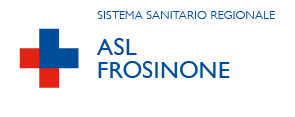 PROCEDURA APERTA, SUDDIVISA IN 27 LOTTI, DA ESPLETARSI IN MODALITA’ TELEMATICA SULLA PIATTAFORMA S.TEL.L@, EX ARTT. 58 E 60 DEL D. LGS N. 50 DEL 2016, PER L’AFFIDAMENTO DELLA FORNITURA DI PRODOTTI NUTRIZIONALI PER VIA ENTERALE PER ADULTI E BAMBINI, OCCORRENTI PER LE ESIGENZE DELLA ASL DI FROSINONESCHEMA DICHIARAZIONI CONCORDATO PREVENTIVOIl sottoscritto _________________________ nato il ______________ a _____________________ in qualità di legale rappresentante dell’Impresa ___________________________________ con sede legale in ___________________________________ Partita IVA ______________________ai sensi degli artt. 46 e 47 del D.P.R. 445/2000, consapevole del fatto che, in caso di dichiarazione mendace, saranno applicatele sanzioni previste dal codice penale e dalle leggi speciali in materia di falsità negli atti, oltre alle conseguenze amministrative previste per le procedure concernenti gli appalti pubblici, DICHIARA di avere depositato il ricorso per l’ammissione alla procedura di concordato preventivo con continuità aziendale, di cui all’art. 186-bis R.D. 16 marzo 1942 n. 267, nonché di essere stato autorizzato alla partecipazione a procedure per l’affidamento di contratti pubblici dal Tribunale di ______________________, come da copia allegata, e che non si presenterà alle procedure di gara quale impresa mandataria di un raggruppamento di imprese/rete di imprese;ovvero di trovarsi in stato di concordato preventivo con continuità aziendale, di cui all’art. 186-bis R.D. 16 marzo 1942 n. 267, giusto decreto del Tribunale di _________________, come da copia allegata, nonché che non si presenterà alle procedure di gara quale impresa mandataria di un raggruppamento di imprese/rete di imprese.Firmato digitalmente dal legale rappresentante___________________________